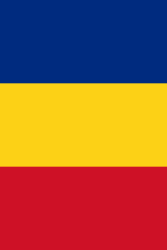 Aprobat,  directorul  IET  nr.  174  Garștea  Ludmila                             M E N I U         Data:   05   IULIE  2022_____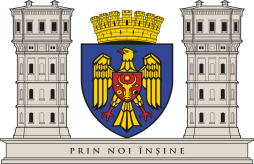           CONSILIUL MUNICIPAL CHIȘINĂU        PRIMAR GENERAL AL MUNICIPIULUI CHIȘINĂU          DIRECȚIA GENERALĂ EDUCAȚIE, TINERET ȘI SPORT            DIRECȚIA EDUCAȚIE, TINERET ȘI SPORT SECTORUL CENTRUINSTITUȚIA DE EDUCAȚIE  TIMPURIE NR. 174Nr. ord           DENUMIREA  BUCATELORGramajul bucatelorDEJUN1.Terci  din  crupe  de  mei   cu  lapte1/1802.Tartină  cu  unt1/40/103.Lapte  fiert1/170DEJUNUL  II1.Mere1/120PRÂNZ1.Ardei  porționați1/252.Zeamă  cu  tăieței   de  casă  și  smântână 1/2003.Carne  de  porc    cu  legume1/1404.Pâine  din  făină de grâu  integrală1/335.Compot    din   vișine1/200CINA1.Omletă  cu  roșii,  ardei  și  semințe  de  in 1/1202.Pâine  din  făină  albă  de  grâu1/403.Ceai1/200